PERMISSION FORM FOR STUDENT FIELD TRIP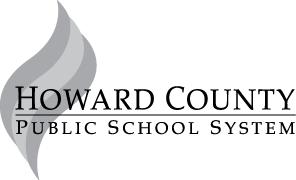 PERMISSION FORM FOR STUDENT FIELD TRIPPERMISSION FORM FOR STUDENT FIELD TRIPPERMISSION FORM FOR STUDENT FIELD TRIPPERMISSION FORM FOR STUDENT FIELD TRIPPERMISSION FORM FOR STUDENT FIELD TRIPPERMISSION FORM FOR STUDENT FIELD TRIPPERMISSION FORM FOR STUDENT FIELD TRIPDear Parents:The following trip has been arranged to complement the instructional program of your student.  This trip has been approved according to the Board of Education Policy and guidelines established by the Superintendent of Schools.  All school system policies and school rules are in effect for the duration of the trip.  If you have any questions, please feel free to contact the Teacher-In-Charge.Dear Parents:The following trip has been arranged to complement the instructional program of your student.  This trip has been approved according to the Board of Education Policy and guidelines established by the Superintendent of Schools.  All school system policies and school rules are in effect for the duration of the trip.  If you have any questions, please feel free to contact the Teacher-In-Charge.Dear Parents:The following trip has been arranged to complement the instructional program of your student.  This trip has been approved according to the Board of Education Policy and guidelines established by the Superintendent of Schools.  All school system policies and school rules are in effect for the duration of the trip.  If you have any questions, please feel free to contact the Teacher-In-Charge.Dear Parents:The following trip has been arranged to complement the instructional program of your student.  This trip has been approved according to the Board of Education Policy and guidelines established by the Superintendent of Schools.  All school system policies and school rules are in effect for the duration of the trip.  If you have any questions, please feel free to contact the Teacher-In-Charge.Dear Parents:The following trip has been arranged to complement the instructional program of your student.  This trip has been approved according to the Board of Education Policy and guidelines established by the Superintendent of Schools.  All school system policies and school rules are in effect for the duration of the trip.  If you have any questions, please feel free to contact the Teacher-In-Charge.Dear Parents:The following trip has been arranged to complement the instructional program of your student.  This trip has been approved according to the Board of Education Policy and guidelines established by the Superintendent of Schools.  All school system policies and school rules are in effect for the duration of the trip.  If you have any questions, please feel free to contact the Teacher-In-Charge.Dear Parents:The following trip has been arranged to complement the instructional program of your student.  This trip has been approved according to the Board of Education Policy and guidelines established by the Superintendent of Schools.  All school system policies and school rules are in effect for the duration of the trip.  If you have any questions, please feel free to contact the Teacher-In-Charge.Dear Parents:The following trip has been arranged to complement the instructional program of your student.  This trip has been approved according to the Board of Education Policy and guidelines established by the Superintendent of Schools.  All school system policies and school rules are in effect for the duration of the trip.  If you have any questions, please feel free to contact the Teacher-In-Charge.Please complete the bottom portion of this form, detach and return with cash or check to the Teacher-In-Charge.  If you can chaperone, please check the box at the bottom and provide your contact information.Please complete the bottom portion of this form, detach and return with cash or check to the Teacher-In-Charge.  If you can chaperone, please check the box at the bottom and provide your contact information.Please complete the bottom portion of this form, detach and return with cash or check to the Teacher-In-Charge.  If you can chaperone, please check the box at the bottom and provide your contact information.Please complete the bottom portion of this form, detach and return with cash or check to the Teacher-In-Charge.  If you can chaperone, please check the box at the bottom and provide your contact information.Please complete the bottom portion of this form, detach and return with cash or check to the Teacher-In-Charge.  If you can chaperone, please check the box at the bottom and provide your contact information.Please complete the bottom portion of this form, detach and return with cash or check to the Teacher-In-Charge.  If you can chaperone, please check the box at the bottom and provide your contact information.Please complete the bottom portion of this form, detach and return with cash or check to the Teacher-In-Charge.  If you can chaperone, please check the box at the bottom and provide your contact information.Please complete the bottom portion of this form, detach and return with cash or check to the Teacher-In-Charge.  If you can chaperone, please check the box at the bottom and provide your contact information. The HCPSS Finance Office has contracted with the Envision Payment Solutions, Inc. for the electronic collection of check payments.  If the check is returned unpaid, Envision Payment Solutions, Inc. will assess a $35 fee allowed by Maryland state law and charged as an electronic fund transfer. The HCPSS Finance Office has contracted with the Envision Payment Solutions, Inc. for the electronic collection of check payments.  If the check is returned unpaid, Envision Payment Solutions, Inc. will assess a $35 fee allowed by Maryland state law and charged as an electronic fund transfer. The HCPSS Finance Office has contracted with the Envision Payment Solutions, Inc. for the electronic collection of check payments.  If the check is returned unpaid, Envision Payment Solutions, Inc. will assess a $35 fee allowed by Maryland state law and charged as an electronic fund transfer. The HCPSS Finance Office has contracted with the Envision Payment Solutions, Inc. for the electronic collection of check payments.  If the check is returned unpaid, Envision Payment Solutions, Inc. will assess a $35 fee allowed by Maryland state law and charged as an electronic fund transfer. The HCPSS Finance Office has contracted with the Envision Payment Solutions, Inc. for the electronic collection of check payments.  If the check is returned unpaid, Envision Payment Solutions, Inc. will assess a $35 fee allowed by Maryland state law and charged as an electronic fund transfer. The HCPSS Finance Office has contracted with the Envision Payment Solutions, Inc. for the electronic collection of check payments.  If the check is returned unpaid, Envision Payment Solutions, Inc. will assess a $35 fee allowed by Maryland state law and charged as an electronic fund transfer. The HCPSS Finance Office has contracted with the Envision Payment Solutions, Inc. for the electronic collection of check payments.  If the check is returned unpaid, Envision Payment Solutions, Inc. will assess a $35 fee allowed by Maryland state law and charged as an electronic fund transfer. The HCPSS Finance Office has contracted with the Envision Payment Solutions, Inc. for the electronic collection of check payments.  If the check is returned unpaid, Envision Payment Solutions, Inc. will assess a $35 fee allowed by Maryland state law and charged as an electronic fund transfer.School:Harper’s Choice Middle SchoolHarper’s Choice Middle SchoolHarper’s Choice Middle SchoolHarper’s Choice Middle SchoolDestination:NorthBay Adventure CampNorthBay Adventure CampNorthBay Adventure CampNorthBay Adventure CampThis trip will be:This trip will be:Objective of the trip:Environmental Education Environmental Education Environmental Education Environmental Education Student DayExtended DayClass/Group:6th grade 6th grade 6th grade 6th grade Student DayExtended DayDeparture date:November 17Time:Time:9:00 a.m.OvernightNon School DayReturn Date:November 21Time:Time:12:00 a.m.OvernightNon School DayBus Company: Bowen’s Bus Service Bowen’s Bus Service Bowen’s Bus Service Bowen’s Bus ServiceIf the trip returns after the regular student day, the parent will pick up the student at the school within 15 minutes of return.If the trip returns after the regular student day, the parent will pick up the student at the school within 15 minutes of return.Public Transport: If the trip returns after the regular student day, the parent will pick up the student at the school within 15 minutes of return.If the trip returns after the regular student day, the parent will pick up the student at the school within 15 minutes of return.Cost per student:$235$235$235$235If the trip returns after the regular student day, the parent will pick up the student at the school within 15 minutes of return.If the trip returns after the regular student day, the parent will pick up the student at the school within 15 minutes of return.Checks payable to: Harper’s Choice Middle School Harper’s Choice Middle School Harper’s Choice Middle School Harper’s Choice Middle School If the trip returns after the regular student day, the parent will pick up the student at the school within 15 minutes of return.If the trip returns after the regular student day, the parent will pick up the student at the school within 15 minutes of return.Due Date:Forms: October 16      Payment: October 30 Forms: October 16      Payment: October 30 Forms: October 16      Payment: October 30 Forms: October 16      Payment: October 30 If the trip returns after the regular student day, the parent will pick up the student at the school within 15 minutes of return.If the trip returns after the regular student day, the parent will pick up the student at the school within 15 minutes of return.Meal Arrangements: Provided by NorthBay Provided by NorthBay Provided by NorthBay Provided by NorthBay Alternate plans in case of postponement or cancellation:If the trip needs to be postponed or cancelled, there will be no make up date. Alternate plans in case of postponement or cancellation:If the trip needs to be postponed or cancelled, there will be no make up date. Appropriate Attire: Outdoor gear for November Outdoor gear for November Outdoor gear for November Outdoor gear for November Alternate plans in case of postponement or cancellation:If the trip needs to be postponed or cancelled, there will be no make up date. Alternate plans in case of postponement or cancellation:If the trip needs to be postponed or cancelled, there will be no make up date. Total # of Students:150 150 150 150 Alternate plans in case of postponement or cancellation:If the trip needs to be postponed or cancelled, there will be no make up date. Alternate plans in case of postponement or cancellation:If the trip needs to be postponed or cancelled, there will be no make up date. Anticipated Ratio of Chaperones to Students:Anticipated Ratio of Chaperones to Students:Anticipated Ratio of Chaperones to Students:1:151:15Alternate plans in case of postponement or cancellation:If the trip needs to be postponed or cancelled, there will be no make up date. Alternate plans in case of postponement or cancellation:If the trip needs to be postponed or cancelled, there will be no make up date. There may be a separate attachment detailing the itinerary, special clothing or cash requirements, as well as any additional rules or procedures.  Please contact the Teacher-In-Charge as soon as possible if you have any special needs regarding this trip.There may be a separate attachment detailing the itinerary, special clothing or cash requirements, as well as any additional rules or procedures.  Please contact the Teacher-In-Charge as soon as possible if you have any special needs regarding this trip.There may be a separate attachment detailing the itinerary, special clothing or cash requirements, as well as any additional rules or procedures.  Please contact the Teacher-In-Charge as soon as possible if you have any special needs regarding this trip.There may be a separate attachment detailing the itinerary, special clothing or cash requirements, as well as any additional rules or procedures.  Please contact the Teacher-In-Charge as soon as possible if you have any special needs regarding this trip.There may be a separate attachment detailing the itinerary, special clothing or cash requirements, as well as any additional rules or procedures.  Please contact the Teacher-In-Charge as soon as possible if you have any special needs regarding this trip.There may be a separate attachment detailing the itinerary, special clothing or cash requirements, as well as any additional rules or procedures.  Please contact the Teacher-In-Charge as soon as possible if you have any special needs regarding this trip.There may be a separate attachment detailing the itinerary, special clothing or cash requirements, as well as any additional rules or procedures.  Please contact the Teacher-In-Charge as soon as possible if you have any special needs regarding this trip.There may be a separate attachment detailing the itinerary, special clothing or cash requirements, as well as any additional rules or procedures.  Please contact the Teacher-In-Charge as soon as possible if you have any special needs regarding this trip.Teacher-In-Charge:  Andrea Kelly   (andrea_kelly@hcpss.org)Teacher-In-Charge:  Andrea Kelly   (andrea_kelly@hcpss.org)Teacher-In-Charge:  Andrea Kelly   (andrea_kelly@hcpss.org)Teacher-In-Charge:  Andrea Kelly   (andrea_kelly@hcpss.org)Teacher-In-Charge:  Andrea Kelly   (andrea_kelly@hcpss.org)Contact number:   410-313-6929Contact number:   410-313-6929THE HOWARD COUNTY PUBLIC SCHOOL SYSTEM RESERVES THE RIGHT TO CANCEL A TRIP AT ANY TIME IN ORDER TO ENSURE THE SAFETY OF BOTH STUDENTS AND STAFF MEMBERS.  IF SUCH A CANCELLATION OCCURS, THE SCHOOL SYSTEM IS NOT RESPONSIBLE FOR ANY FINANCIAL LOSS INCURRED BY THE PARENT. THE SCHOOL SYSTEM IS ALSO NOT RESPONSIBLE FOR ANY LOST OR STOLEN PERSONAL ITEMS.THE HOWARD COUNTY PUBLIC SCHOOL SYSTEM RESERVES THE RIGHT TO CANCEL A TRIP AT ANY TIME IN ORDER TO ENSURE THE SAFETY OF BOTH STUDENTS AND STAFF MEMBERS.  IF SUCH A CANCELLATION OCCURS, THE SCHOOL SYSTEM IS NOT RESPONSIBLE FOR ANY FINANCIAL LOSS INCURRED BY THE PARENT. THE SCHOOL SYSTEM IS ALSO NOT RESPONSIBLE FOR ANY LOST OR STOLEN PERSONAL ITEMS.THE HOWARD COUNTY PUBLIC SCHOOL SYSTEM RESERVES THE RIGHT TO CANCEL A TRIP AT ANY TIME IN ORDER TO ENSURE THE SAFETY OF BOTH STUDENTS AND STAFF MEMBERS.  IF SUCH A CANCELLATION OCCURS, THE SCHOOL SYSTEM IS NOT RESPONSIBLE FOR ANY FINANCIAL LOSS INCURRED BY THE PARENT. THE SCHOOL SYSTEM IS ALSO NOT RESPONSIBLE FOR ANY LOST OR STOLEN PERSONAL ITEMS.THE HOWARD COUNTY PUBLIC SCHOOL SYSTEM RESERVES THE RIGHT TO CANCEL A TRIP AT ANY TIME IN ORDER TO ENSURE THE SAFETY OF BOTH STUDENTS AND STAFF MEMBERS.  IF SUCH A CANCELLATION OCCURS, THE SCHOOL SYSTEM IS NOT RESPONSIBLE FOR ANY FINANCIAL LOSS INCURRED BY THE PARENT. THE SCHOOL SYSTEM IS ALSO NOT RESPONSIBLE FOR ANY LOST OR STOLEN PERSONAL ITEMS.THE HOWARD COUNTY PUBLIC SCHOOL SYSTEM RESERVES THE RIGHT TO CANCEL A TRIP AT ANY TIME IN ORDER TO ENSURE THE SAFETY OF BOTH STUDENTS AND STAFF MEMBERS.  IF SUCH A CANCELLATION OCCURS, THE SCHOOL SYSTEM IS NOT RESPONSIBLE FOR ANY FINANCIAL LOSS INCURRED BY THE PARENT. THE SCHOOL SYSTEM IS ALSO NOT RESPONSIBLE FOR ANY LOST OR STOLEN PERSONAL ITEMS.THE HOWARD COUNTY PUBLIC SCHOOL SYSTEM RESERVES THE RIGHT TO CANCEL A TRIP AT ANY TIME IN ORDER TO ENSURE THE SAFETY OF BOTH STUDENTS AND STAFF MEMBERS.  IF SUCH A CANCELLATION OCCURS, THE SCHOOL SYSTEM IS NOT RESPONSIBLE FOR ANY FINANCIAL LOSS INCURRED BY THE PARENT. THE SCHOOL SYSTEM IS ALSO NOT RESPONSIBLE FOR ANY LOST OR STOLEN PERSONAL ITEMS.THE HOWARD COUNTY PUBLIC SCHOOL SYSTEM RESERVES THE RIGHT TO CANCEL A TRIP AT ANY TIME IN ORDER TO ENSURE THE SAFETY OF BOTH STUDENTS AND STAFF MEMBERS.  IF SUCH A CANCELLATION OCCURS, THE SCHOOL SYSTEM IS NOT RESPONSIBLE FOR ANY FINANCIAL LOSS INCURRED BY THE PARENT. THE SCHOOL SYSTEM IS ALSO NOT RESPONSIBLE FOR ANY LOST OR STOLEN PERSONAL ITEMS.THE HOWARD COUNTY PUBLIC SCHOOL SYSTEM RESERVES THE RIGHT TO CANCEL A TRIP AT ANY TIME IN ORDER TO ENSURE THE SAFETY OF BOTH STUDENTS AND STAFF MEMBERS.  IF SUCH A CANCELLATION OCCURS, THE SCHOOL SYSTEM IS NOT RESPONSIBLE FOR ANY FINANCIAL LOSS INCURRED BY THE PARENT. THE SCHOOL SYSTEM IS ALSO NOT RESPONSIBLE FOR ANY LOST OR STOLEN PERSONAL ITEMS.I GRANT PERMISSION FOR ____________________________________TO GO TO_______________________________                                                                                               (PRINT Student Name)                                                                          (Destination)     I GRANT PERMISSION FOR ____________________________________TO GO TO_______________________________                                                                                               (PRINT Student Name)                                                                          (Destination)     I GRANT PERMISSION FOR ____________________________________TO GO TO_______________________________                                                                                               (PRINT Student Name)                                                                          (Destination)     I GRANT PERMISSION FOR ____________________________________TO GO TO_______________________________                                                                                               (PRINT Student Name)                                                                          (Destination)     I GRANT PERMISSION FOR ____________________________________TO GO TO_______________________________                                                                                               (PRINT Student Name)                                                                          (Destination)     I GRANT PERMISSION FOR ____________________________________TO GO TO_______________________________                                                                                               (PRINT Student Name)                                                                          (Destination)     I GRANT PERMISSION FOR ____________________________________TO GO TO_______________________________                                                                                               (PRINT Student Name)                                                                          (Destination)     I GRANT PERMISSION FOR ____________________________________TO GO TO_______________________________                                                                                               (PRINT Student Name)                                                                          (Destination)     ON___________________________.  I RECOGNIZE THAT HOWARD COUNTY PUBLIC SCHOOL SYSTEM CANNOT BE HELD                          (Date)RESPONSIBLE FOR CONDITIONS BEYOND THEIR CONTROL.   PARENT SIGNATURE_______________________________ DATE: ___________ON___________________________.  I RECOGNIZE THAT HOWARD COUNTY PUBLIC SCHOOL SYSTEM CANNOT BE HELD                          (Date)RESPONSIBLE FOR CONDITIONS BEYOND THEIR CONTROL.   PARENT SIGNATURE_______________________________ DATE: ___________ON___________________________.  I RECOGNIZE THAT HOWARD COUNTY PUBLIC SCHOOL SYSTEM CANNOT BE HELD                          (Date)RESPONSIBLE FOR CONDITIONS BEYOND THEIR CONTROL.   PARENT SIGNATURE_______________________________ DATE: ___________ON___________________________.  I RECOGNIZE THAT HOWARD COUNTY PUBLIC SCHOOL SYSTEM CANNOT BE HELD                          (Date)RESPONSIBLE FOR CONDITIONS BEYOND THEIR CONTROL.   PARENT SIGNATURE_______________________________ DATE: ___________ON___________________________.  I RECOGNIZE THAT HOWARD COUNTY PUBLIC SCHOOL SYSTEM CANNOT BE HELD                          (Date)RESPONSIBLE FOR CONDITIONS BEYOND THEIR CONTROL.   PARENT SIGNATURE_______________________________ DATE: ___________ON___________________________.  I RECOGNIZE THAT HOWARD COUNTY PUBLIC SCHOOL SYSTEM CANNOT BE HELD                          (Date)RESPONSIBLE FOR CONDITIONS BEYOND THEIR CONTROL.   PARENT SIGNATURE_______________________________ DATE: ___________ON___________________________.  I RECOGNIZE THAT HOWARD COUNTY PUBLIC SCHOOL SYSTEM CANNOT BE HELD                          (Date)RESPONSIBLE FOR CONDITIONS BEYOND THEIR CONTROL.   PARENT SIGNATURE_______________________________ DATE: ___________ON___________________________.  I RECOGNIZE THAT HOWARD COUNTY PUBLIC SCHOOL SYSTEM CANNOT BE HELD                          (Date)RESPONSIBLE FOR CONDITIONS BEYOND THEIR CONTROL.   PARENT SIGNATURE_______________________________ DATE: ___________I AM AVAILABLE TO CHAPERONE AND ACCEPT THE DUTIES AND RESPONSIBLITIES OF THE POSITION.I AM AVAILABLE TO CHAPERONE AND ACCEPT THE DUTIES AND RESPONSIBLITIES OF THE POSITION.I AM AVAILABLE TO CHAPERONE AND ACCEPT THE DUTIES AND RESPONSIBLITIES OF THE POSITION.I AM AVAILABLE TO CHAPERONE AND ACCEPT THE DUTIES AND RESPONSIBLITIES OF THE POSITION.I AM AVAILABLE TO CHAPERONE AND ACCEPT THE DUTIES AND RESPONSIBLITIES OF THE POSITION.I AM AVAILABLE TO CHAPERONE AND ACCEPT THE DUTIES AND RESPONSIBLITIES OF THE POSITION.I AM AVAILABLE TO CHAPERONE AND ACCEPT THE DUTIES AND RESPONSIBLITIES OF THE POSITION.I AM AVAILABLE TO CHAPERONE AND ACCEPT THE DUTIES AND RESPONSIBLITIES OF THE POSITION.CHAPERONE NAME______________________________________________SIGNATURE________________________CHAPERONE NAME______________________________________________SIGNATURE________________________CHAPERONE NAME______________________________________________SIGNATURE________________________CHAPERONE NAME______________________________________________SIGNATURE________________________CHAPERONE NAME______________________________________________SIGNATURE________________________CHAPERONE NAME______________________________________________SIGNATURE________________________CHAPERONE NAME______________________________________________SIGNATURE________________________CHAPERONE NAME______________________________________________SIGNATURE________________________CHAPERONE PHONE NUMBER_____________________________CHAPERONE PHONE NUMBER_____________________________CHAPERONE PHONE NUMBER_____________________________CHAPERONE PHONE NUMBER_____________________________CHAPERONE PHONE NUMBER_____________________________CHAPERONE EMAIL:_______________________CHAPERONE EMAIL:_______________________CHAPERONE EMAIL:_______________________